CALENDARIO  EVENTI  201920–21 novembre – Fiera Making Cosmetics e IN-VITALITY
MiCo Milano3 dicembre - ore 9.00 – incontro dibattito IReS “Liste negative e positive cogenti e volontarie approcciate in modo integrato: SVHC, All.XIV, All.XVII, Proposition 65 e le liste elaborate da clienti” – a pagamento
Palazzo Castiglioni, Milano – Sala Sommaruga5 dicembre – ore 14.00 – workshop "Operazioni internazionali: novità Incoterms e novità nelle operazioni intracomunitarie"
Palazzo Castiglioni, Milano – Sala ColucciSEGUI AssICC su   /assicccommerciochimico     /assiccchimica     /assicc.confcommercio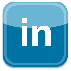 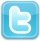 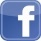 CALENDARIO  EVENTI  2019SCHEDA di  INTERESSEda inviare alla Segreteria AssICC  –  email: info@assicc.itRagione sociale__________________________________________________________________Indirizzo _______________________________________________________________________Associazione di appartenenza ______________________________________________________Persona/e interessata/e ___________________________________________________________Funzione aziendale _______________________________________________________________Telefono __________________ E-mail _______________________________________________Eventi AssICC per i quali si desidera esprimere interesse (barrare la casella):20–21 novembre – Fiera Making Cosmetics e IN-VITALITY3 dicembre – IReS “Liste negative e positive cogenti e volontarie approcciate in modo integrato: SVHC, All.XIV, All.XVII, Proposition 65 e le liste elaborate da clienti”5 dicembre – "Operazioni internazionali: novità Incoterms e novità nelle operazioni intracomunitarie"La Segreteria AssICC Vi invierà tramite email gli aggiornamenti relativi agli incontriper i quali sono state espresse le preferenze.SEGUI AssICC su   /assicccommerciochimico     /assiccchimica     /assicc.confcommercio